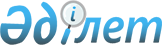 О проекте Закона Республики Казахстан "О государственных пособиях семьям, имеющим детей"Постановление Правительства Республики Казахстан от 8 ноября 2004 года N 1165

      Правительство Республики Казахстан  ПОСТАНОВЛЯЕТ: 

      Внести на рассмотрение Мажилиса Парламента Республики Казахстан проект Закона Республики Казахстан "О государственных пособиях семьям, имеющим детей".        Премьер-Министр 

   Республики Казахстан 

         Проект   Закон Республики Казахстан 

О государственных пособиях семьям, имеющим детей       Настоящий Закон определяет меры социальной поддержки в виде государственных пособий семьям, имеющим детей.  

       Статья 1. Основные понятия, используемые в настоящем Законе       В настоящем Законе используются следующие основные понятия: 

      1) государственные пособия семьям, имеющим детей (далее - пособия) - денежные выплаты в виде: 

      единовременного государственного пособия, назначаемого в связи с рождением ребенка (далее - пособие на рождение); 

      ежемесячного государственного пособия, назначаемого и выплачиваемого по уходу за ребенком до достижения им возраста одного года (далее - пособие по уходу); 

      ежемесячного государственного пособия, назначаемого и выплачиваемого на детей до 18 лет (далее - пособие на детей); 

      2) семья - круг лиц, связанных имущественными и личными неимущественными правами и обязанностями, вытекающими из брака, родства, усыновления или иной формы принятия детей на воспитание и призванными способствовать укреплению и развитию семейных отношений; 

      3) совокупный доход семьи - общая сумма доходов, полученных семьей, как в денежной, так и в натуральной форме; 

      4) среднедушевой доход семьи - доля совокупного дохода семьи, приходящаяся на каждого члена семьи в месяц; 

      5) заявитель - лицо, обращающееся от имени семьи за назначением пособий; 

      6) уполномоченный орган по назначению пособия на рождение и пособия по уходу - территориальные органы Министерства труда и социальной защиты населения Республики Казахстан; 

      7) уполномоченная организация по выплате пособия на рождение и пособия по уходу - организация, осуществляющая выплату пособий (Республиканское государственное казенное предприятие "Государственный центр по выплате пенсий"); 

      8) уполномоченный орган по назначению и выплате пособия на детей - местный исполнительный орган района (города областного значения).  

       Статья 2. Сфера действия настоящего Закона       Действие настоящего Закона распространяется на граждан Республики Казахстан, постоянно проживающих в Республике Казахстан.  

       Статья 3. Право на получение пособия       1. Семьи, имеющие детей, имеют право на получение: 

      1) пособия на рождение; 

      2) пособия по уходу; 

      3) пособия на детей, в случаях, когда среднедушевой доход семьи ниже продовольственной корзины. 

      2. Пособия назначаются и выплачиваются на рожденных, усыновленных, а также взятых под опеку, попечительство детей. 

      3. Пособия не назначаются на детей, находящихся на полном государственном обеспечении.  

       Статья 4. Обращение за назначением пособий       1. Заявитель от имени семьи обращается за назначением пособий в уполномоченные органы по месту жительства. 

      2. Уполномоченные органы в течение десяти рабочих дней со дня поступления заявления с необходимыми документами рассматривают их и принимают решение о назначении или отказе в назначении пособий. 

      3. Сроки обращения за назначением пособия на рождение и пособия по уходу не могут превышать двенадцати месяцев со дня рождения ребенка. 

      4. Право на получение пособия на детей ежеквартально подтверждается представлением документов, необходимых для назначения пособия. 

      5. Назначение, выплата пособий, а также исчисление совокупного дохода семьи, претендующей на получение пособия на детей, осуществляются в порядке, устанавливаемом Правительством Республики Казахстан.  

       Статья 5. Назначение и выплата пособия на рождение       1. Пособие на рождение назначается со дня обращения. 

      2. При рождении двух и более детей пособие на рождение назначается и выплачивается на каждого ребенка.  

       Статья 6. Назначение и выплата пособия по уходу       1. Пособие по уходу назначается со дня рождения ребенка до достижения им возраста одного года. 

      2. В случае осуществления ухода за двумя и более детьми, не достигшими одного года, пособие по уходу назначается и выплачивается на каждого ребенка. 

      3. При назначении пособия по уходу не учитываются дети, уход за которыми семьей не осуществлялся.  

       Статья 7. Назначение и выплата пособия на детей       1. Пособие на детей назначается на каждого ребенка в возрасте до 18 лет. 

      2. Пособие на детей назначается на текущий квартал с учетом дохода семьи и выплачивается ежемесячно с месяца обращения. 

      3. В случае изменения обстоятельств, являющихся основанием для получения пособия заявитель в пятнадцатидневный срок обязан информировать уполномоченный орган по назначению и выплате пособия на детей.  

       Статья 8. Размеры пособий       В соответствии с настоящим Законом пособия назначаются и выплачиваются, семьям, имеющим детей, в следующих размерах: 

      1) пособие на рождение - 15 месячных расчетных показателей; 

      2) пособие по уходу: 

      на первого ребенка - 3 месячных расчетных показателей; 

      на второго ребенка - 3,5 месячных расчетных показателей; 

      на третьего ребенка - 4 месячных расчетных показателя; 

      на четвертого и более ребенка - 4,5 месячных расчетных показателей; 

      3) пособие на детей - 1 месячного расчетного показателя на каждого ребенка.  

       Статья 9. Основания прекращения выплаты пособий       Выплата пособий, предусмотренных подпунктами 2), 3) пункта 1 статьи 3 настоящего Закона, прекращается в случаях: 

      смерти ребенка; 

      определения ребенка на полное государственное обеспечение.  

       Статья 10. Ответственность за нарушение законодательства 

Республики Казахстан о государственных пособиях 

семьям, имеющим детей       1. Заявитель несет ответственность за полноту и достоверность сведений, указанных в заявлении, в соответствии с законодательными актами Республики Казахстан. 

      2. В случае предоставления заявителем недостоверных, неполных сведений, повлекших за собой незаконное назначение пособий, выплата прекращается. Излишне выплаченные суммы подлежат возврату в бюджет в добровольном порядке, а в случае отказа - в судебном порядке.  

       Статья 11. Порядок введения в действие настоящего Закона       Настоящий Закон вводится в действие с 1 января 2006 года, за исключением подпункта 2) пункта 1 статьи 3, статьи 6, подпункта 2) статьи 8, которые вводятся в действие с 1 января 2007 года.        Президент 

Республики Казахстан 
					© 2012. РГП на ПХВ «Институт законодательства и правовой информации Республики Казахстан» Министерства юстиции Республики Казахстан
				